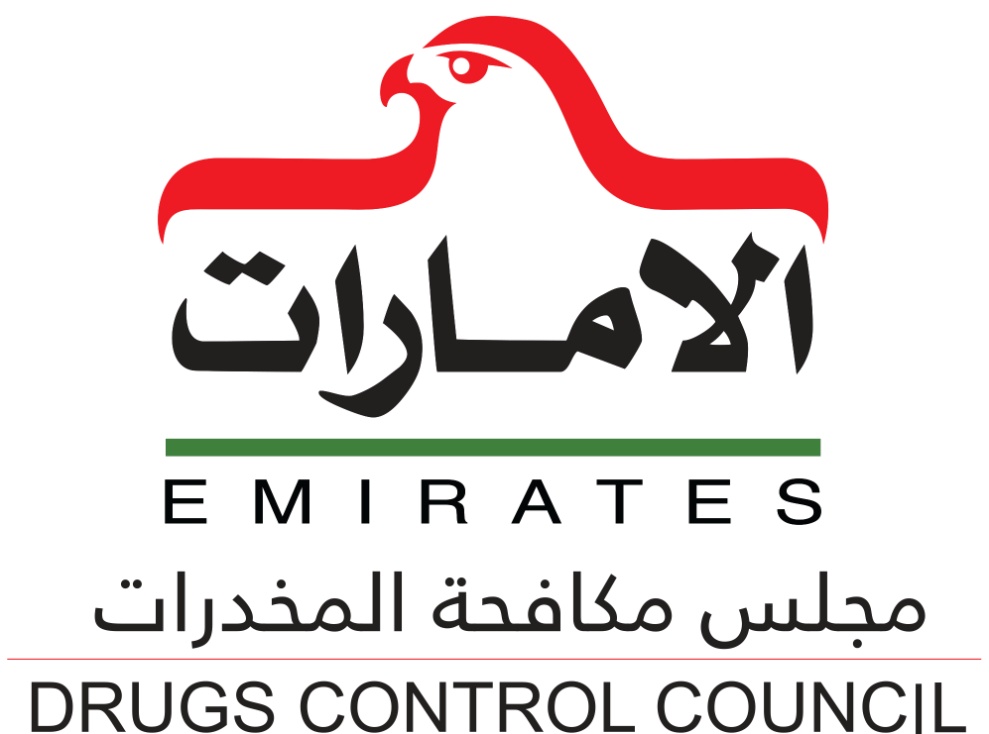 نموذج الترشيح لجائزة الإمارات لمكافحة المخدراتفئة أفضل عمل فني في مجال الوقاية والتوعية2018متمنح هذه الفئة لأي جهة او فرد يصمم اي عمل فني يحقق أكثر متابعة على اي من الوسائط الاعلامية المرئية والمسموعة والمكتوبة، وتكون نتائج تأثيراته على المجتمع كبيرة ومفيدة تساهم في الحد من ظاهرة تداول وتعاطي وتهريب المخدرات في الدولة، ويمكن ان يشمل ذلك المعايير التالية:ملاحظة: عدد الكلمات في جميع المعايير يجب أن لا يتجاز 500 كلمةملاحظة: يرجى التأكد من وضوح المرفقات ، وكتابة شرح بسيط عن المرفق بحد أقصى 20 مرفقملاحظة: بالإمكان إدراج فيديو أو عرض تقديمي أو أي ملفات أخرى تدعم الفكرة بيانـات المترشحبيانـات المترشحبيانـات المترشحبيانـات المترشحبيانـات المترشحبيانـات المترشحاسم المترشح رقم الهوية صورة شخصيةالجنسيةالرقم الموحدصورة شخصيةالجهة/الوزارةالهئيةالهاتفصورة شخصيةالبريد الالكترونيالانجازالوزنالمعيار40القدرات60النتائجالمرفقـــاتالمرفقـــاتوضع صورة المرفقوضع صورة المرفقوصف المرفقوصف المرفقوضع صورة المرفقوضع صورة المرفقوصف المرفقوصف المرفق